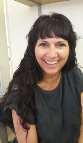 RESUME OF ALWENA VIVIERS    Location – Pretoria / Johannesburg +27 82 718 7612 SOUTH AFRICA alwenasc@gmail.com / alwenasc@yahoo.comObjectiveOpportunity to assist with proofreading, editing, translations, (Afrikaans/English), transcriptions, marking assignments on a contract basisCareer Profile 	Experience in the following industries:  Mining, Engineering, Construction, FMCG, Insurance, Banking, Education, Recruitment, Oil and Gas, Housing, Development, Tourism, Semi-Government Institutes.     Worked in South Africa (cities and small towns), Africa (remote areas) and Asia.     Exposure to corporate, smaller companies, Government and private companies.Specialties include setting up systems, streamlining policies and procedures, identifyinggaps, dealing with multi-cultural individuals.Tertiary QualificationsBA Communications degree obtained at UNISA – May 2013 (Graduation March 2014)Key Skills     Writing – training manuals, reports, information articles, brochures, flyersTranslations – English/Afrikaans and vice versa     Research – market, company, products, competition     Dictaphone typing / transcriptions – typing speed 110 wpmProofreading and editing     Excellent organizational skills     Strong customer relations     Computer proficiency     Data entry     Electronic filing systems     Word Processing and typingComputer proficiencySAP, VIP Payroll, Syspro, WordStar, MultiMate, MS Word, WordPerfect, Professional Write, Lotus 1-2-3, Excel, PowerPoint, Advanced Link (DCS), Magic, Tas Account, Windows 3.1, Windows ’95/’98/2000/2010/Millennium/Vista, Internet, Outlook, ProjectWeb/SharePoint, Convero, GP2010.Profex Consultants – Pretoria, Johannesburg                        January 1994 to currentlyManager / Owner (after hours) DUTIESEditing/Translations     Editing pamphlets, application forms, brochures, packs for board meetings, presentations, books,         University documents e.g. thesis for students, etcetera     Translating from Afrikaans to English and vice versa     Editing work of typists working from home 	Clients include University of Pretoria, Financial Services Board (FSB) – now Financial Sector Conduct Authority (FSCA), CSIR, SAPS, ICASA – quite a lot for their hearings, SABS, ECSA, National Gambling Board (NGB), Road Accident Fund (RAF), Bestmed, various advocates and lawyers, other medical aid companies, insurance companies, e.g. Sanlam and Mutual & Federal, Guardian National, also smaller companies and franchisesEvent co-ordination and functions     Involved in marketing to companies     Dealing mostly with Managing Directors and/or Financial Directors     Arranging team building exercises     Arranging hunting trips and everything that goes with itAdvertising / marketing     Dealing with smaller café’s and franchises with regards to advertising     Special promotions and sales     Organizing pamphlets and flyers     Checking correctness of products and prices     Editing, spelling mistakes     Working within budget providedRecruitment     Taking of job specifications and advertising     Interviewing candidates, checking on references, head hunting     Working within budget     Planning of personnel and work functions / job descriptions at companiesSecretarial services     Providing secretarial services to the smaller company 	Full functions with regards to traveling arrangements, booking of accommodation and car rentals     Also working a lot with lawyers, CCMA and Labor Court     Transcribing court cases, disciplinary hearings     Transcribing cases where Advocates prepare witnesses for trialTraining     Provided training on mostly soft skills and secretarial skills     Compiling of training manualsFULL CURRICULUM VITAE AVAILABLE ON LINKEDINTERTIARY STUDIES –B.A. COMMUNICATION AT UNISAECS 1016         Economics 101 MNB101D         Business Management 101 (distinction) MNB102E         Business Management 102IOP101M          Psychology 101IOP102N           Psychology 102COM101X         Communication 101COM102Y         Communication 102CMY101B         Criminology 101 (distinction) CMY102C         Criminology 102 (distinction)CEM101A         End user computing (distinction) (ICDL)INM1013           Introduction to Economic and Business Management 101 (distinction) INM1024           Introduction to Economic and Business Management 102MNH202C         Human Resources (distinction) MNM202Y        Marketing Management COM2036         Communication 202SOC201Y         Sociology 201RSC201H         Research 201TEX8216          Writing Skills (distinction) COM2025         Organizational CommunicationCOM2048         Intercultural, development and health communication (distinction) COM2059         Media studies – Mass communication (distinction)CML1501          Communication lawCOM3708         Advertising and public relationsCOM305C        International communicationMNM3048         Promotion and Distribution management (distinction) COM311A         Media ethicsCOM3018         Marketing communicationCOM3704         New media technologyCOM3702         Media studies – policy, management, representation (distinction) COM3703         Media studies – media content and media audiences (distinction) COM3706         Communication research 301TEX3701          Persuasive tests - Writing Skills (distinction)Personal detailsEuropean, South African Female, 55 years oldHave driver’s license (code 08) and own reliable vehicleNo criminal recordNo disabilities, excellent health